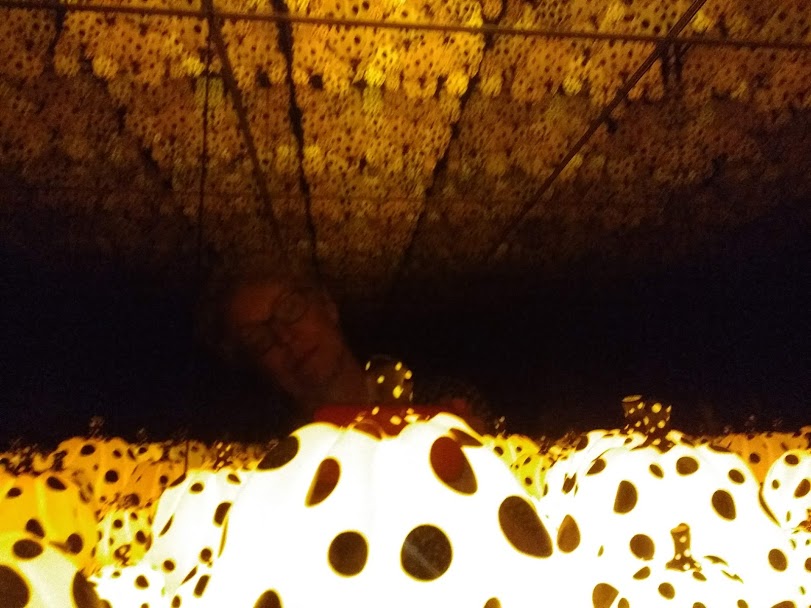 Art/Art History Program in Japan, Fall 2023, Nov. 1 - November 21, 2023*You will register for three courses (15 credits): ART360 (Fibers and Fabrics I), ART494 (Advanced Studio seminar) and A/HI 371 (Transforming Traditions: Art and Visual Culture in Japan). *The program fee includes: tuition for 15 WWU credits, lodging, breakfast and dinner, museum fees and workshops, and in-country transportation. *The program fee doesn’t include: airfare, lunch & snacks, incidental expenses.  *You will study Japanese art history, art-making practices, and culture before the trip and will make art after the trip.  *You will have an art exhibition in Kyoto as a collaboration with Kyoto Seika University.Leaving on Wednesday Nov. 1 Flight / Airport informationItinerary (subject to change): Tokyo: 11/02 to 11/6 (4 nights)Thurs, Nov. 2	  	Arrive at hotel at night around 8pm and have dinnerFri, Nov. 3		Meeting to discuss Guiding Principles after breakfast			Ueno: Tokyo National Museum, SCAI Bathhouse Yamanote Line to Kusama Yayoi Museum (Shinjuku Area/Bentencho): 3pm timed entranceSat., Nov. 4	 	Roppongi: Nuno Corporation/meet Reiko Sudo 10:30am; Mori Museum?Omotesando (high fashion), Takeshita-dori (street fashion), Ota Museum?			Shibuya Crossing (Shibuya for dinner) Sun., Nov. 5	 	Ghibli Museum in Mitaka (30 minutes west of Tokyo) 			Team Lab (Shin Toyosu station)			send bags to Kyoto (keep overnight bag)  Mon., Nov. 6		Leave for Hiroshima early morningHiroshima / Miyajima, and Naoshima / Takamatsu,  11/6-11 (5 nights)Mon., Nov. 6  		Tokyo to Naoshima, (6h.) ; stay over on Naoshima	Tues., Nov. 7		Naoshima all dayWed., No. 8:		Naoshima - Teshima - Takamatsu (Noguchi’s studio, Ritsurin koen, Takamatsu Castle) Stay in Takamatsu Thur., Nov. 9: 	 	Takamatsu-Hiroshima- Miyajima				in Hiroshima, Visit Peace Park- Hiroshima (special group dinner)Fri., Nov. 10:  		Miyajima			Free time in Itsukushima: Itsukushima Jinja, 1000-Mat Hall, climb Mount Misen?			Meeting to discuss art projects after dinnerSat. Nov. 11: 		Miyajima (11:30am)-Hiroshima-Kyoto (3pm)Kyoto  11/11-21 (11 nights) Sat. Nov. 11 	 Check in 3pmSun., Nov. 12	 	Explore Central Kyoto: Nishiki-kōji, TeramachiMon. Nov. 13	Meditation with Kawakami-san, 9am 			Explore Arashiyama area, Ryōanji (am),Tue.  Nov. 14		Kenninji, Kiyomizu Temple, Sannenzaka, NinenzakaWed.  Nov. 15		Ohara: Sanzen-in (morning); natural dyeing workshop at Ohara Kōbō (afternoon)Thur. Nov. 16		Kyoto Seika University; view katazome collection, meet Prof. TobaFri. Nov. 17		Nara (Todaiji-nara Park) ,			 			Evening stroll in the Shirakawa area or PontochōSat. Nov. 18		10 am: Urasenke; mid-afternoon in Nishijin: Nijō Castle, Nishijin: Nishijin 			Textile Center (see kimono fashion show?)Sun. Nov. 19	 	Osaka (Shinsaibashi-dotonbori, Umeda Skay Builind)  Mon. Nov. 20		free day (Okazaki, Tanaka-Nao, Fushimi-Inari?)Tue. Nov. 21		Go back to US and arrive on the same day